REGIONE PIEMONTEDIREZIONE REGIONALE COMPETITIVITA’ DEL SISTEMA REGIONALEDIREZIONE REGIONALE COESIONE SOCIALE
PIATTAFORMA TECNOLOGICA“SALUTE E BENESSERE”
Modello 6SCHEMA TIPO DI GARANZIA FIDEIUSSORIAPER RICHIESTA DELL’EROGAZIONE DELL’AGEVOLAZIONE IN ANTICIPAZIONERivolto ai soli OdR PRIVATI e Presidi Ospedalieri PRIVATINB: " Dette garanzie possono essere rilasciate dalle banche, da primarie imprese di assicurazione iscritte all’IVASS e autorizzate all’emissione di polizze fideiussorie e da intermediari finanziari vigilati iscritti ex art. 106 nuovo TUB, che svolgano in via esclusiva o prevalente attività di rilascio di garanzie, che siano a ciò autorizzati e vigilati dalla Banca d’Italia e presenti nelle banche dati della stessa. Sono esclusi gli intermediari finanziari stranieri che non hanno sede legale e direzione generale situate nel territorio della Repubblica.La fideiussione, escutibile a prima richiesta, deve essere intestata a Finpiemonte, che agisce in nome proprio, ma perconto della Regione Piemonte nel recupero del credito.”. Garanzia n.  PREMESSO chele agevolazioni concesse, nell’ambito della Piattaforma denominata “Salute e Benessere”, fanno riferimento alla seguente normativa:"Disciplina degli aiuti di Stato a favore di ricerca, sviluppo e innovazione" (in seguito "Disciplina RSI") - Comunicazione della Commissione (2014/C 198/01);Regolamento (CE) n. 651/2014 della Commissione del 17 giugno 2014 (c.d. “Regolamento generale di esenzione per categoria”, in seguito “Regolamento di esenzione”); Raccomandazione  della  Commissione  del  6  maggio  2003  relativa  alla  definizione  delle microimprese, piccole e medie imprese (2003/361/CE), pubblicata sulla Gazzetta ufficiale dell'Unione europea L 124 del 20 maggio 2003 (in seguito “Raccomandazione (2003/361/CE)”, recepita dal Decreto del  Ministero  delle  Attività  Produttive  del  18  aprile  2005,  pubblicato  sulla  Gazzetta  Ufficiale  della Repubblica Italiana n. 238 del 12 ottobre 2005; Comunicazione  della  Commissione  –  Orientamenti  sugli  aiuti  di  Stato  per  il  salvataggio  e  la ristrutturazione  di  imprese  non  finanziarie  in  difficoltà  2014/C  249/01  del  31/07/2014  (in  seguito Comunicazione 2014/C 249/01);Il Regolamento UE n. 1303/2013 del Parlamento Europeo e del Consiglio del 17 dicembre 2013, recante disposizioni comuni sul Fondo europeo di sviluppo regionale, sul Fondo sociale europeo, sul Fondo di coesione, sul Fondo europeo agricolo per lo sviluppo rurale e sul Fondo europeo per gli affari marittimi e la pesca compresi nel quadro strategico comune e disposizioni generali relativo al periodo della Nuova programmazione 2014-2020 che abroga il regolamento (CE) n. 1083/2006;Il Regolamento UE n. 1301/2013 del Parlamento Europeo e del Consiglio del 17 dicembre 2013, relativo al Fondo europeo di sviluppo regionale e a disposizioni specifiche concernenti l’obiettivo “Investimenti a favore della crescita e dell’occupazione”, che abroga il regolamento (CE) n. 1082/2006;la Decisione C(2015) n. 922 con la quale la  Commissione Europea ha approvato il Programma Operativo Regionale FESR, per il periodo 2014-2020, nell’ambito dell’obiettivo “Investimenti in favore della crescita e dell’occupazione”.la Regione Piemonte, con Determinazione Dirigenziale del Responsabile della Direzione Competitività del Sistema regionale n. ____ del ____ ha approvato il Bando  relativo all’Azione 1.2.2 “Salute e benessere” del Por Fesr 2014/2020; la  Regione  Piemonte, con Determinazione dirigenziale  n.  _______del    ______. ha  approvato la graduatoria dei progetti risultati ammessi all’agevolazione sul predetto Bando;  il  progetto  denominato______________________,  presentato  dal Consorzio/dall'Associazione  Temporanea  di  Impresa, di cui è Capofila  _______________,  è  risultato  ammesso  a  contributo  sul Bando  di  cui  sopra,  come  risulta da atto di  concessione  sopra richiamato; che  il suddetto raggruppamento, costituito in  data  _______  repertorio  n°  _______,  è  composta  dai seguenti soggetti: 1) _______________________(Capofila) 2) _______________________(partner) 3) _______________________(partner) 4) _______________________(partner)    …………………………………………. n) _______________________(partner) che ai sensi del punto 7.1 del Bando è prevista la possibilità di erogare un acconto di importo pari al 30% dell’ammontare del contributo concesso previa presentazione di polizza fidejussoria irrevocabile, incondizionata ed escutibile a prima richiesta; -  che  il  Signor  __________________________________  nato  a  ______________________  il  ___________ Cod.  Fiscale  ______________________,  nella  sua  qualità  di  legale  rappresentante  di ____________________________  ,  con  sede  legale  in  _____________________________,  P.  IVA  n. _____________________,  iscritta  nel  Registro  delle  imprese  di  _______________________  al  n. _____________,  ha  richiesto  a  Finpiemonte SpA,  in  qualità  di  organismo  responsabile  del  controllo  e della erogazione delle agevolazioni,  il  pagamento anticipato  di  Euro  _______  (Euro _____________________________), corrispondente al __% dell’ammontare dell’agevolazione di propria competenza, concesso a titolo di contributo alla spesa dal Finpiemonte SpA con comunicazione n. _____ del _________;   che detto pagamento anticipato è condizionato alla preventiva costituzione di una cauzione mediante garanzia fideiussoria  per  un  importo pari all’anticipazione erogata, maggiorato di un interesse pari al tasso di riferimento UE vigente alla data valuta dell’erogazione, rideterminato ad intervalli di un anno, secondo il regime dell’interesse composto, a garanzia della realizzazione dell’investimento nonché dell’eventuale  restituzione  dell’importo  anticipato  ove risultasse che il contraente non aveva titolo a richiederne il pagamento in tutto o in parte, ovvero nel caso in cui il contributo venga revocato per inosservanza da parte del contraente, delle  prescrizioni dettate dal Bando relativamente all’esecuzione delle attività progettuali, oppure nel caso di rinuncia al contributo da parte del contraente; TUTTO CIÒ PREMESSO La Società /Banca ______________________________________ partita IVA _________________ con sede legale  in  ______________________________________ iscritta nel registro delle imprese di ___________________ al numero __________________, autorizzata dal Ministero dell’Industria, del Commercio e dell’Artigianato ad esercitare le assicurazioni del Ramo cauzione nella persona del legale rappresentante pro tempore/procuratore speciale ___________________________  nato  a  _____________________________, il ___________, dichiara di costituirsi, come in effetti si costituisce, Fideiussore nell’interesse del Contraente ______________________a favore di _____________________, dichiarandosi con il Contraente solidalmente tenuto per l’adempimento dell’obbligazione di realizzazione dell’investimento nonché della restituzione delle somme erogate in anticipazione, secondo quanto descritto in premessa, automaticamente aumentate di interessi, imposte, tasse ed oneri di qualsiasi natura sopportati da ……… in dipendenza del recupero,  secondo  le  condizioni  più  oltre  specificate,  fino  a  concorrenza  della  somma  massima di  Euro ______________________ (Euro ___________________________), maggiorata di un interesse pari al tasso di riferimento UE vigente alla data valuta dell’erogazione, rideterminato ad intervalli di un anno, secondo il regime dell’interesse composto. CONDIZIONI GENERALI DELLA GARANZIA 1. Durata della garanzia La garanzia ha durata pari al periodo di realizzazione dell’investimento, maggiorato di ulteriori sei mesi e quindi fino al __________________ . Qualora entro trenta giorni dalla predetta scadenza non sia pervenuta al Fideiussore da parte di ______________ la comunicazione di svincolo, la garanzia si intende automaticamente prorogata per ulteriori 2 semestralità (scadenza di cui sopra maggiorata di 12 mesi). Nel caso di concessione di proroghe del termine del completamento dell’investimento entro i suddetti termini, il contraente si impegna ad adeguare la durata della garanzia. Tale adeguamento non potrà, comunque, superare i 24 mesi. Qualora ne ricorrano le condizioni, ___________________ può disporre lo svincolo anticipato, parziale o totale, della garanzia dandone comunicazione al Contraente beneficiario del contributo ed al Fideiussore.2. Garanzia prestata Il Fidejussore garantisce a Finpiemonte, fino alla concorrenza dell’importo assicurato, il pagamento delle  somme che Finpiemonte richiederà ai beneficiari delle somme erogate a titolo di anticipazione. 3. Richiesta di pagamento In caso di inadempienza del contraente, la garanzia potrà essere escussa, anche parzialmente, facendone semplice richiesta scritta al Fidejussore mediante raccomandata con avviso di ricevimento. Sarà in ogni  caso considerata inadempienza del contraente la mancata presentazione, da parte di quest’ultimo, dell’adeguamento della durata della garanzia nei termini previsti all’articolo 1 delle presenti “condizioni generali”. 4. Modalità di pagamento Il pagamento dell’importo richiesto da Finpiemonte, sarà effettuato dal Fideiussore a prima e semplice richiesta scritta, in modo automatico ed incondizionato, entro e non oltre 15 giorni dalla ricezione di questa, senza possibilità per il Fidejussore di opporre a Finpiemonte alcuna eccezione, anche nell’eventualità di opposizione proposta dal Contraente o da altri soggetti comunque interessati ed anche nel caso che il Contraente nel frattempo sia stato dichiarato fallito ovvero sottoposto a procedure concorsuali ovvero posto in liquidazione, ed anche nel caso di mancato pagamento dei premi, di rifiuto a prestare eventuali controgaranzie da parte del  Contraente o di  mancato  adeguamento  della  durata della garanzia.  5. Rinuncia al beneficio della preventiva escussione del contraente ed alle eccezioni La presente garanzia viene rilasciata con espressa rinuncia al beneficio della preventiva escussione di cui all’art. 1944 cod. civile e di quanto contemplato all’art. 1957 cod. civ., volendo ed intendendo il Fidejussore rimanere obbligato in solido con il Contraente fino all’estinzione del credito garantito, nonché con espressa rinuncia ad opporre eccezioni ai sensi  degli  artt. 1242-1247  cod.  civ.  per  quanto  riguarda  crediti  certi,  liquidi  ed  esigibili  che  il  Contraente  abbia,  a qualunque titolo, maturato nei confronti di Finpiemonte. 6. Foro competente Le parti convengono che per qualsiasi controversia che possa sorgere nei confronti della Regione Piemonte o di _____________ il foro competente è quello di Torino. ________________ , lì __________________ IL CONTRAENTE              LA SOCIETA’ Agli effetti degli art. 1341 e 1342 C.C. i sottoscritti dichiarano di approvare specificatamente le  disposizioni dei punti seguenti delle condizioni generali: 4. Modalità di pagamento 5. Rinuncia al beneficio della preventiva escussione del contraente ed alle eccezioni 6. Foro competente. IL CONTRAENTE               LA SOCIETA’ N.B. LA PRESENTE GARANZIA FIDEIUSSORIA DEVE ESSERE RILASCIATA NELLA FORMA DELL'ATTO PUBBLICO OVVERO DELLA SCRITTURA PRIVATA AUTENTICATA  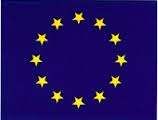 Programma Operativo Regionale“Investimenti a favore della crescita e dell’occupazione”F.E.S.R. 2014/2020AZIONE I.1b.2.2: Supporto alla realizzazione di progetti complessi di  attività di ricerca e sviluppo su poche aree tematiche di rilievo e all’applicazione di soluzioni tecnologiche funzionali alla realizzazione delle strategie di S3 Programma Operativo Regionale“Investimenti a favore della crescita e dell’occupazione”F.S.E. 2014/2020AZIONE 1.8.II.2.3.1: Percorsi di apprendistato di alta formazione e ricerca e campagne informative per la promozione dello stesso tra i giovani, le istituzioni formative e le imprese e altre forme di alternanza fra alta formazione, lavoro e ricerca